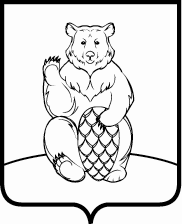 СОВЕТ ДЕПУТАТОВПОСЕЛЕНИЯ МИХАЙЛОВО-ЯРЦЕВСКОЕ В ГОРОДЕ МОСКВЕР Е Ш Е Н И Е 17 ноября  2016г.                                                                                                 №9/16В соответствии с постановлением Правительства Москвы от 09.11.1999г. №1018 "Об утверждении Правил санитарного содержания территорий, организации уборки и обеспечения чистоты и порядка в г. Москве", распоряжением Департамента  жилищно-коммунального  хозяйства и  благоустройства     г.Москвы от 31.05.2011г. №05-14-324/1 "Об утверждении Регламентов и Технологических карт на работы по механизированной и ручной уборке внутриквартальных проездов и дворовых территорий в зимний и летний периоды", распоряжением Департамента экономической политики и развития города Москвы от 06.10.2016г. №31-Р «О признании утратившими силу распоряжений Департамента экономической политики и развития города Москвы», решением Совета депутатов поселения Михайлово-Ярцевское от 28.04.2016г. №6/7 «Об утверждении Правил благоустройства, санитарного содержания территорий, организации уборки и обеспечения чистоты территории поселения Михайлово-Ярцевское», в целях улучшения организации работ по комплексному содержанию дворовых территорий, внутриквартальных проездов  и объектов благоустройства в населенных пунктах поселения  Михайлово-Ярцевское, Совет депутатов поселения Михайлово-ЯрцевскоеРЕШИЛ:    1. Утвердить предельные расценки на работы по механизированной и ручной уборке внутриквартальных проездов и дворовых территорий (1. 2 класс) поселения Михайлово-Ярцевское Троицкого административного округа г. Москвы  в зимний период на 2017 год (Приложение №1).    2. Утвердить предельные расценки на работы по механизированной и ручной уборке внутриквартальных проездов и дворовых территорий (1. 2 класс) поселения Михайлово-Ярцевское Троицкого административного округа г. Москвы  в летний период на 2017 год (Приложение №2).   3. Утвердить предельные расценки на работы по содержанию и текущему ремонту дворовых территорий поселения Михайлово-Ярцевское Троицкого административного округа г. Москвы на 2017 год (Приложение №3).    4. Опубликовать настоящее решение в бюллетене «Московский муниципальный вестник» и разместить на официальном сайте администрации поселения Михайлово-Ярцевское в информационно-телекоммуникационной сети «Интернет».    5. Контроль за исполнением настоящего решения возложить на Главу поселения Михайлово-Ярцевское Г.К.Загорского.Глава поселения                                                   Г.К.ЗагорскийПриложение №1к решению Совета депутатовпоселения Михайлово-Ярцевскоеот 17.11.2016г.  №9/16«Об утверждении предельных расценокна работы по комплексному содержанию дворовых территорий, внутриквартальных   проездов и объектов благоустройства в населенных пунктах поселения Михайлово-Ярцевское на 2017 год»Приложение №2к решению Совета депутатов                                                                                                                   поселения Михайлово-Ярцевскоеот 17.11.2016г.  №9/16«Об утверждении предельных расценокна работы по комплексному содержанию дворовых территорий,  внутриквартальных   проездов и объектов благоустройства в населенных пунктах поселения Михайлово-Ярцевское на 2017 год»Об утверждении предельных  расценок на  работы  по комплексному содержанию дворовых территорий,  внутриквартальных проездов   и  объектов  благоустройства в  населенных  пунктах  поселения Михайлово-Ярцевское на 2017 годПРЕДЕЛЬНЫЕ РАСЦЕНКИ на работы по механизированной и ручной уборке внутриквартальных проездов и дворовых территорий (1, 2 класс)  поселения Михайлово-Ярцевское в летний  период на 2017 годПриложение №3к решению Совета депутатов                                                                                                                   поселения Михайлово-Ярцевское                                                                                                                  от 17.11.2016г. №9/16                                                                                                                  «Об утверждении предельных расценок                                                                                                                  на работы по комплексному содержанию                                                                                                                  дворовых территорий, внутриквартальных                                                                                                                  проездов и объектов благоустройства в                                                                                                                   населенных пунктах поселения                                                                                                                  Михайлово-Ярцевское на 2017 год»ПРЕДЕЛЬНЫЕ РАСЦЕНКИна работы по содержанию и текущему ремонту дворовых территорий поселения Михайлово-Ярцевское на 2017 год Приложение №3к решению Совета депутатов                                                                                                                   поселения Михайлово-Ярцевское                                                                                                                  от 17.11.2016г. №9/16                                                                                                                  «Об утверждении предельных расценок                                                                                                                  на работы по комплексному содержанию                                                                                                                  дворовых территорий, внутриквартальных                                                                                                                  проездов и объектов благоустройства в                                                                                                                   населенных пунктах поселения                                                                                                                  Михайлово-Ярцевское на 2017 год»ПРЕДЕЛЬНЫЕ РАСЦЕНКИна работы по содержанию и текущему ремонту дворовых территорий поселения Михайлово-Ярцевское на 2017 год Приложение №3к решению Совета депутатов                                                                                                                   поселения Михайлово-Ярцевское                                                                                                                  от 17.11.2016г. №9/16                                                                                                                  «Об утверждении предельных расценок                                                                                                                  на работы по комплексному содержанию                                                                                                                  дворовых территорий, внутриквартальных                                                                                                                  проездов и объектов благоустройства в                                                                                                                   населенных пунктах поселения                                                                                                                  Михайлово-Ярцевское на 2017 год»ПРЕДЕЛЬНЫЕ РАСЦЕНКИна работы по содержанию и текущему ремонту дворовых территорий поселения Михайлово-Ярцевское на 2017 год Приложение №3к решению Совета депутатов                                                                                                                   поселения Михайлово-Ярцевское                                                                                                                  от 17.11.2016г. №9/16                                                                                                                  «Об утверждении предельных расценок                                                                                                                  на работы по комплексному содержанию                                                                                                                  дворовых территорий, внутриквартальных                                                                                                                  проездов и объектов благоустройства в                                                                                                                   населенных пунктах поселения                                                                                                                  Михайлово-Ярцевское на 2017 год»ПРЕДЕЛЬНЫЕ РАСЦЕНКИна работы по содержанию и текущему ремонту дворовых территорий поселения Михайлово-Ярцевское на 2017 год Приложение №3к решению Совета депутатов                                                                                                                   поселения Михайлово-Ярцевское                                                                                                                  от 17.11.2016г. №9/16                                                                                                                  «Об утверждении предельных расценок                                                                                                                  на работы по комплексному содержанию                                                                                                                  дворовых территорий, внутриквартальных                                                                                                                  проездов и объектов благоустройства в                                                                                                                   населенных пунктах поселения                                                                                                                  Михайлово-Ярцевское на 2017 год»ПРЕДЕЛЬНЫЕ РАСЦЕНКИна работы по содержанию и текущему ремонту дворовых территорий поселения Михайлово-Ярцевское на 2017 год № п/пНаименование работыНаименование работыЕдиница  измеренияПредельная расценка, руб./год (без учета НДС)122341. Содержание дворовых территорий, не включенных в установленном порядке в состав общего имущества многоквартирного дома1. Содержание дворовых территорий, не включенных в установленном порядке в состав общего имущества многоквартирного дома1. Содержание дворовых территорий, не включенных в установленном порядке в состав общего имущества многоквартирного дома1. Содержание дворовых территорий, не включенных в установленном порядке в состав общего имущества многоквартирного дома1. Содержание дворовых территорий, не включенных в установленном порядке в состав общего имущества многоквартирного дома1Содержание деревянных малых архитектурных форм и оборудованияСодержание деревянных малых архитектурных форм и оборудованияшт.154,402Содержание металлических архитектурных форм и оборудованияСодержание металлических архитектурных форм и оборудованияшт.238,003Содержание малых архитектурных форм из бетонаСодержание малых архитектурных форм из бетонашт.204,004Содержание ограждений (металлических, кирпичных, деревянных)Содержание ограждений (металлических, кирпичных, деревянных)п.м.113,245Содержание площадки для сушки бельяСодержание площадки для сушки бельяшт.357,186Содержание павильонов на контейнерных площадках(50% контейнерных площадок)Содержание павильонов на контейнерных площадках(50% контейнерных площадок)шт.801,367Содержание ограждений газоновСодержание ограждений газоновп.м.22,908Содержание дивана со спинкой ДП-6 (развернутая площадь скамьи- 5,3м2) (50% от общего числа)Содержание дивана со спинкой ДП-6 (развернутая площадь скамьи- 5,3м2) (50% от общего числа)шт.112,179Содержание скамьи без спинки (развернутая площадь скамьи- 4,2м2) (50% от общего числа)Содержание скамьи без спинки (развернутая площадь скамьи- 4,2м2) (50% от общего числа)шт.88,8910Содержание металлической горки (площадь металлической поверхности-15,2 м2)Содержание металлической горки (площадь металлической поверхности-15,2 м2)шт.1742,6811Содержание карусели (4-х местная без сидений с металлическим кругом, площадь металлической поверхности -6,76м2Содержание карусели (4-х местная без сидений с металлическим кругом, площадь металлической поверхности -6,76м2шт.775,0312Содержание карусели (4-х местная с деревянными сидениями, площадь металлической поверхности -5,3м2, площадь деревянной поверхности 0,48 м2)Содержание карусели (4-х местная с деревянными сидениями, площадь металлической поверхности -5,3м2, площадь деревянной поверхности 0,48 м2)шт.626,1713Содержание карусели (4-х местная с пластиковыми сидениями)Содержание карусели (4-х местная с пластиковыми сидениями)шт.275,9014Содержание качели маятниковой Н-2,0м( площадь металлической поверхности -2,2 м2, площадь деревянной поверхности 0,12 м2)Содержание качели маятниковой Н-2,0м( площадь металлической поверхности -2,2 м2, площадь деревянной поверхности 0,12 м2)шт.130,5615Содержание качели на деревянных стойках с гибкой подвеской Н-2,1 м( площадь металлической поверхности -0,65 м2, площадь деревянной поверхности 3,84 м2)Содержание качели на деревянных стойках с гибкой подвеской Н-2,1 м( площадь металлической поверхности -0,65 м2, площадь деревянной поверхности 3,84 м2)шт.37,2116Содержание качалки на пружине (площадь металлической поверхности -0,15м2, площадь деревянной поверхности - 1,00 м2)Содержание качалки на пружине (площадь металлической поверхности -0,15м2, площадь деревянной поверхности - 1,00 м2)шт.47,1917Содержание качалки-балансира(площадь металлической поверхности -0,52 м2, площадь деревянной поверхности - 2,15м2)Содержание качалки-балансира(площадь металлической поверхности -0,52 м2, площадь деревянной поверхности - 2,15м2)шт.132,3318Содержание песочницы 1,8х1,8 (площадь деревянной поверхности - 3,24 м2)Содержание песочницы 1,8х1,8 (площадь деревянной поверхности - 3,24 м2)шт.692,0419Содержание песочницы с навесом (площадь деревянной поверхности - 10,9 м2)Содержание песочницы с навесом (площадь деревянной поверхности - 10,9 м2)шт.2328,1720Содержание шведской стенки металлической, высотой 2,2 м(площадь металлической поверхности - 2,34 м2)Содержание шведской стенки металлической, высотой 2,2 м(площадь металлической поверхности - 2,34 м2)шт.213,8321Содержание бума(площадь деревянной поверхности - 2,8 м2, площадь металлической поверхности - 0,3 м2)Содержание бума(площадь деревянной поверхности - 2,8 м2, площадь металлической поверхности - 0,3 м2)шт.113,2622Содержание турника  металлического, высотой 2,7 м(площадь металлической поверхности - 3,15 м2)Содержание турника  металлического, высотой 2,7 м(площадь металлической поверхности - 3,15 м2)шт.287,8523Содержание детского "Паровозика из Ромашково" (площадь деревянной поверхности - 21 м2)Содержание детского "Паровозика из Ромашково" (площадь деревянной поверхности - 21 м2)шт.810,624Содержание деревянных беседокСодержание деревянных беседокшт.575,0525Содержание информационного стенда (площадь металлической поверхности -0,44 м2)Содержание информационного стенда (площадь металлической поверхности -0,44 м2)шт.50,4526Содержание фонтанаСодержание фонтанашт.2513,8327Уход за взрослыми деревьями  (площадь питания 4 кв.м)Уход за взрослыми деревьями  (площадь питания 4 кв.м)100 шт.24224,928Уход за обыкновенными газонами (90 % от общей площади газонов)Уход за обыкновенными газонами (90 % от общей площади газонов)100 м210,3729Уход за  газонами на откосах (10 % от общей площади газонов)Уход за  газонами на откосах (10 % от общей площади газонов)100 м229,9230Содержание урнСодержание урншт.36,032. Текущий ремонт дворовых территорий,  не включенных в установленном порядке в состав общего имущества многоквартирного дома2. Текущий ремонт дворовых территорий,  не включенных в установленном порядке в состав общего имущества многоквартирного дома2. Текущий ремонт дворовых территорий,  не включенных в установленном порядке в состав общего имущества многоквартирного дома2. Текущий ремонт дворовых территорий,  не включенных в установленном порядке в состав общего имущества многоквартирного дома2. Текущий ремонт дворовых территорий,  не включенных в установленном порядке в состав общего имущества многоквартирного дома11Текущий ремонт а/б покрытийм224,6322Текущий ремонт плиточных покрытийм24,9833Текущий ремонт бортового камняп.м.28,5044Текущий ремонт мягких покрытий из резиновой крошким230,0655Текущий ремонт мягких покрытий из пескам20,2766Текущий ремонт качелейшт.79,9077Текущий ремонт быстрого спускашт.126,8588Текущий ремонт лавкишт.30,7099Текущий ремонт качалки четырехместнойшт.800,051010Текущий ремонт горки прямой малойшт.820,051111Текущий ремонт горки спиральнойшт. 1784,801212 Текущий ремонт деревянных малых архитектурных форм и оборудованияшт.95,021313 Текущий ремонт металлических архитектурных форм и оборудованияшт.141,741414Текущий ремонт ограждений (металлических, кирпичных, деревянных)п.м.116,651515Текущий ремонт ограждений газоновп.м.31616Текущий ремонт  дивана со спинкой ДП-6 (развернутая площадь скамьи- 5,3 м2) (50% от общего числа)шт.53,781717Текущий ремонт скамьи без спинки (развернутая площадь скамьи- 4,2 м2) (50% от общего числа)шт.42,161818Текущий ремонт металлической горки (площадь металлической поверхности-15,2 м2)шт.109,151919Текущий ремонт карусели (4-х местная без сидений с металлическим кругом, площадь металлической поверхности -6,76 м2шт.39,852020Текущий ремонт карусели (4-х местная с деревянными сидениями, площадь металлической поверхности -5,3 м2, площадь деревянной поверхности 0,48 м2)шт. 54,52121Текущий ремонт карусели (4-х местная с пластиковыми сидениями)шт.157,352222Текущий ремонт качели маятниковой Н-2,0м( площадь металлической поверхности -2,2 м2, площадь деревянной поверхности 0,12 м2)шт.48,92323Текущий ремонт качели на деревянных стойках с гибкой подвеской Н-2,1 м ( площадь металлической поверхности -0,65 м2, площадь деревянной поверхности 3,84 м2)шт. 15,152424Текущий ремонт качалки на пружине (площадь металлической поверхности -0,15 м2, площадь деревянной поверхности - 1,00 м2)шт.21,82525Текущий ремонт качалки-балансира (площадь металлической поверхности -0,52 м2, площадь деревянной поверхности - 2,15 м2)шт.32,352626Текущий ремонт песочницы 1,8х1,8 (площадь деревянной поверхности - 3,24 м2)шт.25,152727Текущий ремонт песочницы с навесом (площадь деревянной поверхности - 10,9 м2)шт.40,62828Текущий ремонт шведской стенки металлической, высотой 2,2 м(площадь металлической поверхности - 2,34 м2)шт.10,342929Текущий ремонт бума( площадь металлической поверхности -0,3 м2, площадь деревянной поверхности 2.8 м2)шт.9,423030Текущий ремонт домика -беседки (площадь деревянной поверхности - 9,5 кв.м)шт.41,7531Текущий ремонт фонтановшт.3347,8432Текущий ремонт турника  металлического, высотой 2,7 м(площадь металлической поверхности - 3,15 м2)шт.13,7133Текущий ремонт  обыкновенных газонов (90 % от общей площади газонов)100 м21352,334Текущий ремонт   газонов на откосах (10% от общей площади газонов)100 м2150,3